Перечень экспонатов, представляемых БГТУ на 10-й Международной выставке вооружения и военной техники «MILEX-2021»23-26 июня 2021 г., г. Минскг. Минск, пр-т Победителей, 111, «Минск-арена», 
Конькобежный стадионРадиозащитное стеклоСтекла для оптического волокнаСтекла защитные для облегченных многослойных конструкций Методы и устройства адаптивного кодирования, декодирования данныхДроныОфициальный сайт мероприятия: https://milex.belexpo.by/Время работы выставки:
Монтаж выставки:
20-22 июня 2021 года с 9.00 до 22.00

Заезд участников:
22 июня 2021 года с 9.00 до 22.00

Работа выставки:
23 - 25 июня 2021 года с 9.00 до 18.00,
26 июня 2021 с 9.00 до 15.00 

Демонтаж выставки: 
26 июня 2021 года с 15.00 до 22.00
27, 28 июня 2021 года с 9.00 до 22.00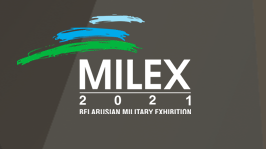 